APADRINEM EL NOSTRE PATRIMONICASTELL i ERMITA DE SANT JOANFITXA TÈCNICA INICIAL:Nom: Castell de Sant Joan, Ermita de Sant Joan. Kènia, Clàudia, Lídia, Jerai,Bruno.Tipus de construcció: Segle XII-XIII.Funció: Vigilar les incursions marítimes dels pirates. carreus de diverses mides i dimensionsÈpoca/Data de construcció: : Va ser construida a mitjans del segle XII-XIII.Materials: Granit, roques.Dimensions: Ermita: Són de diverses mides i dimensionsLocalització: El castell i l'ermita de Sant Joan estan situats al cim de la muntanya que s'eleva 173 metres sobre el nivell del mar.Arquitecte: Els seus arquietctes eren desconeguts. Observacions: Castell: És molt més magnífic vist amb els nostres propis ulls, és una torre gran i no sembla gaire ample. Ermita: Per dins és molt maca, plena de colors amb dibuixos i escritures.Fotografia: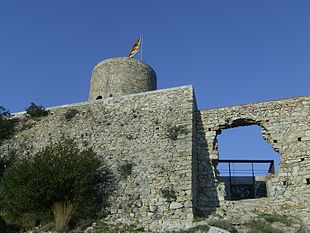 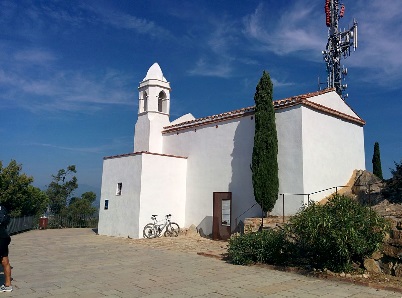 